                         Gminna Biblioteka Publiczna w Lututowie 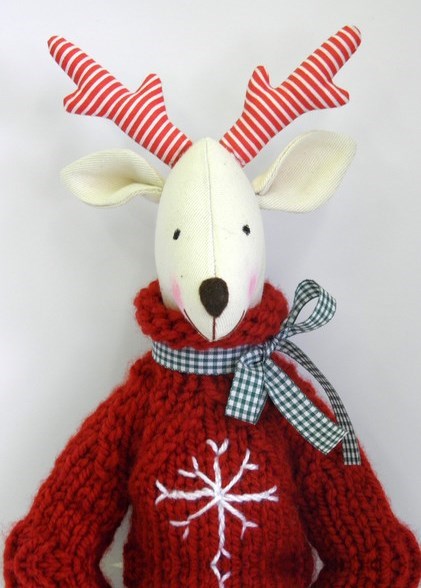                   ogłasza                  KONKURS PLASTYCZNY                 pt.  „Świąteczny Renifer”dla uczniów klas  4-6 szkoły podstawowejREGULAMIN KONKURSU:Cele konkursu:Stworzenie możliwości prezentacji prac dzieci i młodzieży uzdolnionej manualnie;Upowszechnianie inicjatyw twórczych;Kształtowanie i rozwijanie zainteresowań mniej znanymi technikami plastycznymi;Upowszechnianie tradycji bożonarodzeniowych.Regulamin konkursu:
Tematem przewodnim jest: własna wizja renifera , wykonana indywidualnie w dowolnej technice i rozmiarze np.:prace w formie przestrzennej,  rzeźba, płaskorzeźba (drewno, metal, glina, plastelina, masa solna itp.),techniki graficzne,malarskie, (linoryt, drzeworyt, rysunek piórek, techniki malarskie: akwarela, tempera, olej, batik, haft itp.) format min. A4.
Mile widziane techniki mniej popularne i eksperymenty artystyczne!!!Nie przyjmujemy prac zbiorowych. Każda szkoła może zgłosić do konkursu dowolną liczbę osób.Nagrody będą przyznawane w jednej kategorii  wiekowej :         szkoły podstawowe -klasy 4-6  z terenu Gminy Lututów.Zgłoszone do konkursu prace muszą być opisane na odwrocie drukowanym pismem (autor, wiek, klasa, tytuł pracy, placówka/szkoła, miejscowość, adres),Przebieg konkursu:Nadesłanie/dostarczenie prac konkursowych na adres: Gminna Biblioteka Publiczna                    w Lututowie ul. Klonowska 8 , 98-360 Lututów, w nieprzekraczalnym terminie                            do 10.12. 2018 r.Ogłoszenie wyników na stronie www.lututowgmina.pl , powiatowy.pl, tugazeta.pl  najpóźniej do dnia  19 grudnia 2018 r.O terminie podsumowania konkursu oraz wręczenia nagród laureatom, poinformujemy telefonicznie oraz pisemnie. Podczas rozdania nagród odbędzie się otwarcie wystawy wszystkich prac .Postanowienia końcoweOrganizator zastrzega sobie prawo pozostawienia prac konkursowych .Prace przechodzą na własność Biblioteki.Nadesłanie prac na konkurs jest jednoznaczne z uznaniem warunków niniejszego regulaminu oraz zgodą na przetwarzanie danych osobowych uczestnika  dla potrzeb promocyjnych (zgodnie z ustawą o ochronie danych osobowych z dn. 29.08.1997 r. Dz. U. Nr 133 poz. 833 z późn. zmianami).Informacja dodatkowa:Regulaminy i karty zgłoszeń do pobrania na stronie internetowej  www. lututowgmina.pl,Szczegółowych informacji na temat konkursu: tel. 438714171KARTA ZGŁOSZENIA ( kategoria…….)UDZIAŁU W GMINNYM KONKURSIE PLASTYCZNYM„ Świąteczny Renifer”Imię i nazwisko uczestnika konkursu:……………………………………………………………………………………………….Szkoła: …………………………………………………………………………………………………………………………………………….Klasa: …………………………………………………………………………………Tel. kontaktowy…………………………………………………………………….                                                                       ……………………………………..                       Miejscowość, data                                                                                         podpis opiekuna                                         OŚWIADCZENIEI.	Oświadczenie zgłaszającego (w przypadku osoby niepełnoletniej rodzica lub opiekuna): Wyrażam zgodę na przetwarzanie moich danych osobowych przez Organizatora konkursu plastycznego  „ Świąteczny renifer” w celach wynikających z regulaminu tego Konkursu, zgodnie                    z ustawą z dnia  29 sierpnia 1997 roku o ochronie danych osobowych (Dz. U. z 1997 r., nr 133, poz. 883 z późniejszymi zmianami).Nieodpłatnie przenoszę na Organizatora prawo do wykorzystania fotografii , utworów  konkursowych w publikacjach , mediach  oraz stronach internetowych Organizatora. ………………………..……………                                                           . ………………………………………………… miejscowość i data                                                                                            czytelny podpis           Zgoda na nieodpłatną publikację zdjęć oraz przetwarzanie danych osobowych uczestnika/ uczestników w celach promocyjnych i informacyjnych   w ramach działań prowadzonych przez Organizatora Konkursu.Zgodnie z rozporządzeniem Parlamentu Europejskiego i Rady (UE) 2016/679 z dnia 27  kwietnia 2016 r. w sprawie ochrony osób fizycznych w związku z przetwarzaniem danych osobowych i w sprawie swobodnego przepływu takich danych oraz uchylenia dyrektywy 95/46/WE (ogólne rozporządzenie o ochronie danych) oraz ustawą z 10 maja 2018 r.   o  ochronie danych osobowych (Dz. U. z 2018 r. poz. 1000), ja (imię i nazwisko osoby zgłaszanej) ................................................................................................wyrażam zgodę na przetwarzanie moich danych osobowych w celu przeprowadzenia Konkursu oraz                               w celach promocyjnych i informacyjnych związanych z Konkursem w ramach działań prowadzonych przez Organizatora Konkursu.Oświadczam, że zostałam/em poinformowana/y o tym, że administratorem danych osobowych Konkursu jest Organizator Konkursu. Jednocześnie oświadczam, że zostałam/em poinformowana/y o przysługującym mi prawie do dostępu do przetwarzanych danych, ich sprostowania,  do ograniczenia przetwarzania, przenoszenia danych, do wniesienia sprzeciwu oraz do cofnięcia zgody na przetwarzanie  w dowolnym momencie.Wyrażam zgodę, aby fotografie, filmy lub nagrania wykonane podczas Konkursu, prezentujące mój wizerunek oraz wizerunek wykonanych prac mogły zostać umieszczone na stronach internetowych Organizatora i w lokalnych mediach oraz wykorzystane  w materiałach promocyjnych i publikacjach związanych z Konkursem. Oświadczam, że zapoznałam/em się z treścią Regulaminu i akceptuję treść zawartą  w Regulaminie.                                                                                                           ………………………………………………………….                                                                                                                     Podpis uczestnika konkurs.......................................................................miejscowość, data, podpis osoby zgłaszającej lub opiekuna prawnego